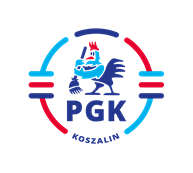 Koszalin, dnia 08.03.2022 r.Nr postępowania:  2022/BZP 00066652/01Nr referencyjny:  13Identyfikator postępowania:  ocds-148610-a2dc7b4a-9530-11ec-9bc1-c2db95d08897INFORMACJA Z OTWARCIA OFERT  zgodnie z art. 222 ust. 5 ustawy z dnia 11 września 2019 r.Prawo zamówień publicznych (  t.j. Dz.U. z 2021 r. poz. 1129 z późn. zm.).Dotyczy: Transport odpadów o kodach: 20 03 07 - odpady wielkogabarytowe, 20 01 35*; 20 01 36 – zużyty sprzęt elektryczny, 21 01 23*- urządzenia zawierające freon, 16 01 03 – zużyte opony, 20 03 99 - Odpady komunalne niewymienione w innych podgrupach spod osłon śmietnikowych i miejsc gromadzenia odpadów na terenie miasta Koszalina.”Ofertę złożył następujący Wykonawca: PMP Przemysław Mycio, ul. Wenedów 10/11 75-847 KoszalinCena całkowita netto: 276.260,00 zł. Cena całkowita brutto: 298.360,80 zł. Podatek VAT: 22.100,80 zł. w tym:1) Odpady wielkogabarytowe kod 20 03 07 :800,00 Mg x 300,00 zł/Mg = 240.000,00 złotych netto,2) Zużyte opony 16 01 03:25 Mg x 600,00 zł/Mg = 15.000,00 złotych netto,3) Zużyty sprzęt elektryczny 20 01 35*, 20 01 36 14,00 Mg x 640,00 zł/Mg = 8.960,00 złotych netto,4) Odpady komunalne niewymienione w innych podgrupach 20 03 99 10,00 Mg x 270,00 zł/Mg = 2.700,00 złotych netto.5) Urządzenia zawierające freon 21 01 23*15,00 Mg x 640,00 zł/Mg = 9.600,00 złotych netto.Termin płatności za wykonaną usługę: 30 dni